LAPTOP LOAN SCHEME 2020/21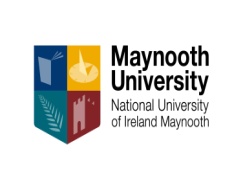 SUPPORTING DOCUMENTS CHECKLISTThe laptop loan scheme is funded by the Department of Education and SkillsLAPTOP LOAN SCHEME 2020/21SUPPORTING DOCUMENTS CHECKLISTThe laptop loan scheme is funded by the Department of Education and SkillsSTUDENTS ON A SUSI GRANTSTUDENTS ON A SUSI GRANTStudents on a SUSI grant must provide SUSI APPROVAL LETTER 20/21:All 3 pages complete and visibleStudents on a SUSI grant must provide SUSI APPROVAL LETTER 20/21:All 3 pages complete and visibleSTUDENTS NOT ON A SUSI GRANTSTUDENTS NOT ON A SUSI GRANTStudents not on a SUSI grant must provide documents from sections A and B below.Students not on a SUSI grant must provide documents from sections A and B below.HOUSEHOLD INCOME DOCUMENTSHOUSEHOLD INCOME DOCUMENTS What category are you in? Documents Required:Are you under 23 and your parent(s)/guardian(s) are PAYE tax payer(s)?
You will be assessed on your parent’s/guardian’s incomeYour parent(s)’/guardian(s)’ P21 (now called a ‘Statement of Liability’) for the year ending 31st December 2019A Laptop Loan Scheme Data Consent Form signed by your parent/ guardian (i.e. the owner of the P21) – see below.Are you under 23 and your parent(s)/guardian(s) are self-employed?You will be assessed on your parent/guardian’s income             Your parent’s/guardian’s Notice of Self-Assessment for the tax year ending 31st December 2019A Laptop Loan Scheme Data Consent Form signed by your parent/ guardian (i.e. the owner of the P21) – see below.Are you under 23 and your parent(s)/guardian(s) are in receipt of a Social Welfare payment?You will be assessed on your parent/guardian’s income             Your parent’s/guardian’s Social Welfare Balancing Statement for the full year ending 31st December 2019A Laptop Loan Scheme Data Consent Form signed by your parent/ guardian (i.e. the owner of the P21) – see below.Are you under 23 and living independently from your parent(s)/guardian(s) and with no financial assistance from them? You will be assessed based on your own household incomeNote: If you are having difficulty providing these documents please contact laptoploan@mu.ieYour own P21 (Statement of Liability) or Notice of Self-Assessment or Social Welfare Balancing Statement for the full year ending 31st December 2019Are you over 23 and living with your parent(s)/guardian(s) and your parent(s)/guardian(s) are PAYE tax payer(s)?You will be assessed on your parent/guardian’s incomeYour parent(s)’/guardian(s)’ P21 (now called a ‘Statement of Liability’) for the year ending 31st December 2019A Laptop Loan Scheme Data Consent Form signed by your parent/ guardian (i.e. the owner of the P21) – see below.Are you over 23 and living with your parent(s)/guardian(s) and your parent(s)/guardian(s) are self-employed?
 You will be assessed on your parent/guardian’s incomeYour parent’s/guardian’s Notice of Self-Assessment for the tax year ending 31st December 2019A Laptop Loan Scheme Data Consent Form signed by your parent/ guardian (i.e. the owner of the P21) – see below.Are you over 23 and living with your parent(s)/guardians(s) and your parent(s)/guardian(s) are receiving a Social Welfare payment?You will be assessed on your parent/guardian’s income   Your parent’s Social Welfare Balancing Statement for the full year ending 31st December 2019A Laptop Loan Scheme Data Consent Form signed by your parent/ guardian (i.e. the owner of the P21) – see below.Are you over 23 and living independently* and you and/or your partner are PAYE tax payer(s)?You will be assessed based on your own household income. Your and/or your partner’s P21 (now called a ‘Statement of Liability) for the year ending 31st December 2019A Laptop Loan Scheme Data Consent Form signed by your partner (i.e. the owner of the P21), if relevant – see below.Are you over 23 and living independently* and you and/or your partner are self-employed?You will be assessed based on your own household income. Your and/ or your partner’s Notice of Self-Assessment for the year ending 31st December 2019A Laptop Loan Scheme Data Consent Form signed by your partner (i.e. the owner of the P21), if relevant – see below.Are you over 23 and living independently* and you and/or your partner are receiving a Social Welfare Payment?You will be assessed based on your own household income. Your and/ or your partner's Social Welfare Balancing Statement for the full year ending 31st December 2019A Laptop Loan Scheme Data Consent Form signed by your partner (i.e. the owner of the P21), if relevant – see below.IMPORTANT INFORMATION About your DocumentsIMPORTANT INFORMATION About your DocumentsWhere do I get the household income documents? The income earner can request a P21 online (a P21 is also known as a ‘Statement of Liability’) if they are registered with Revenue’s PAYE online service at PAYE services.  Registering with PAYE services and getting a P21 can take a few weeks. Otherwise, to get a P21 (or ‘Statement of Liability’) the income earner must get in touch with their District Tax Office. A Notice of Self- Assessment is available from the Revenue Commissioners – the income earner must contact Revenue. What if there has been a change in my/my family’s circumstances? If you must provide income documents, your income documents must be for 2019. If there has been a significant change in income since 2019, you should provide evidence of this change (i.e. P45, payslips, or social welfare documentation).What if I’m still waiting for SUSI to deal with my application/my appeal? Let the Laptop Loans Assessment know that you are waiting for an outcome from SUSI by ticking this box on the application form. Drop an email to laptoploan@mu.ie and we will get back to you.What if I’m running into delays in getting the required documents? Your full application, including documents, should be submitted by the closing date of the 11th of October 2020. It may not be possible to assess your application for this process; but you can be referred to the Student Budgeting Advisor for support.What about confidentiality? Your documents are only used for the purposes of your application for funding and for no other reason. You will be provided with a link to securely upload your documents online. Data protection rules are strictly observed in line with the University Data Protection policy . Your documentation will be held securely by Maynooth University for a period in line with Data Protection regulations and will be deleted confidentially thereafter. The University Data Protection Officer may be contacted with any Data Protection concerns: dataprotection@mu.ie  Tel: 017086184 Where do I get the household income documents? The income earner can request a P21 online (a P21 is also known as a ‘Statement of Liability’) if they are registered with Revenue’s PAYE online service at PAYE services.  Registering with PAYE services and getting a P21 can take a few weeks. Otherwise, to get a P21 (or ‘Statement of Liability’) the income earner must get in touch with their District Tax Office. A Notice of Self- Assessment is available from the Revenue Commissioners – the income earner must contact Revenue. What if there has been a change in my/my family’s circumstances? If you must provide income documents, your income documents must be for 2019. If there has been a significant change in income since 2019, you should provide evidence of this change (i.e. P45, payslips, or social welfare documentation).What if I’m still waiting for SUSI to deal with my application/my appeal? Let the Laptop Loans Assessment know that you are waiting for an outcome from SUSI by ticking this box on the application form. Drop an email to laptoploan@mu.ie and we will get back to you.What if I’m running into delays in getting the required documents? Your full application, including documents, should be submitted by the closing date of the 11th of October 2020. It may not be possible to assess your application for this process; but you can be referred to the Student Budgeting Advisor for support.What about confidentiality? Your documents are only used for the purposes of your application for funding and for no other reason. You will be provided with a link to securely upload your documents online. Data protection rules are strictly observed in line with the University Data Protection policy . Your documentation will be held securely by Maynooth University for a period in line with Data Protection regulations and will be deleted confidentially thereafter. The University Data Protection Officer may be contacted with any Data Protection concerns: dataprotection@mu.ie  Tel: 017086184 